9131dialoguesimple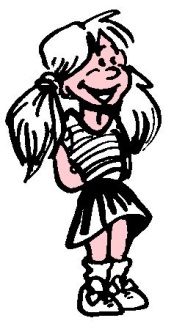 Voilà Laurence. C’est une fille. Elle aime le football. Elle habite à Marseille. Elle a treize ans. Elle a un frère. Et elle a un chat aussi.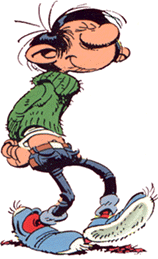 Voilà Gaston. C’est un garçon. Il aime la musique. Il habite à Bordeaux. Il a quatorze ans. Il a une sœur. Et il a un chien aussi.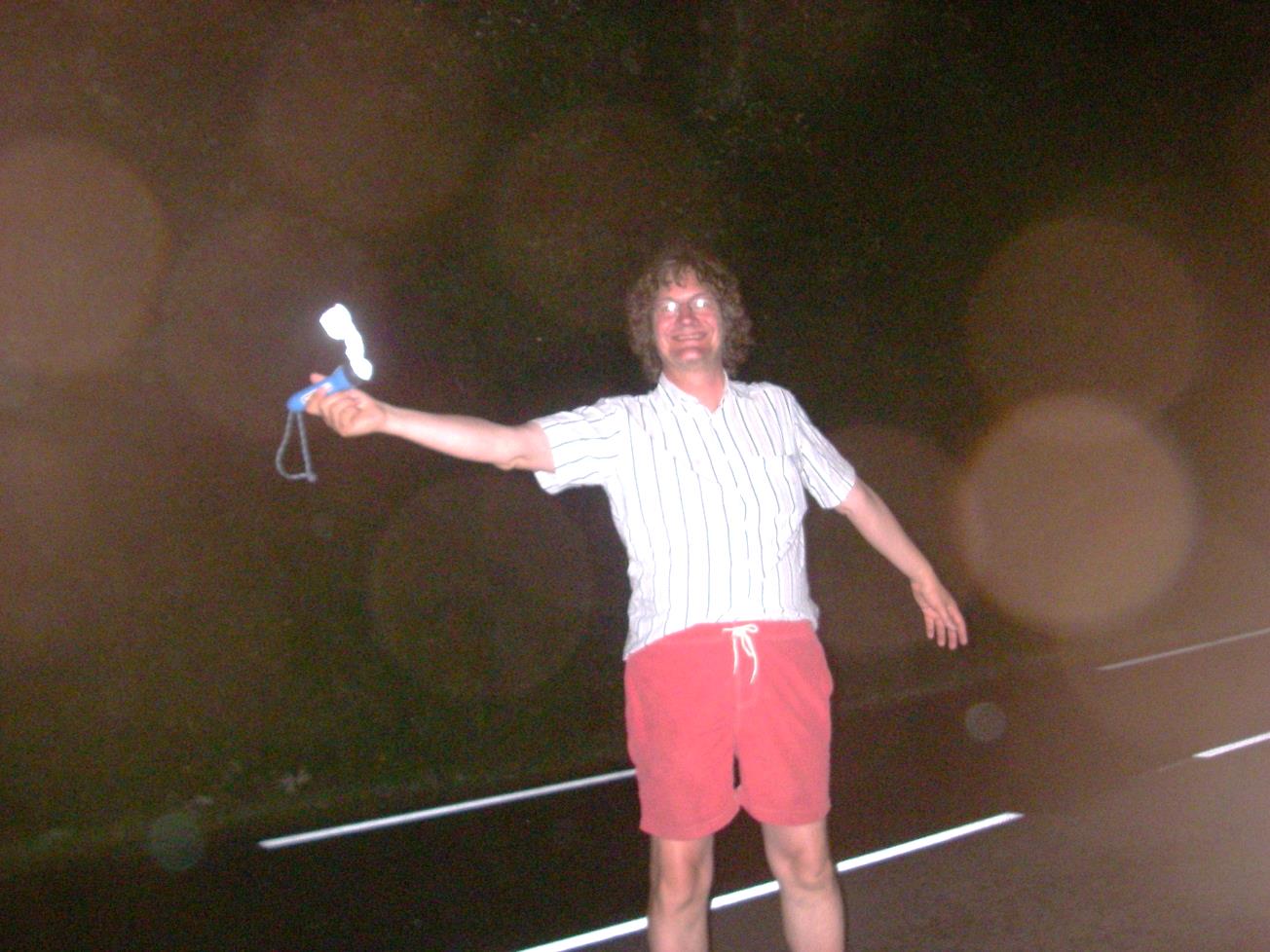 Moi, je m’appelle Stéphane. Je suis un garçon. J’aime les bonbons. J’habite à Västerås. J’ai une sœur. J’ai un chat aussi. Et toi ? Tu t’appelles comment ? Tu es un garçon ou une fille ? Qu’est-ce que tu aimes ? Tu habites où ? Tu as quel âge ? Tu as des frères et sœurs ? Tu as un animal ?9132questcequecest19132questcequecest29132questcequecest3tala om vad du hetertala om var du bortala om hur gammal du ärsäg om du har en brorsäg om du har en systertala om vad du gillartala om vad du gillarsäg om du är en tjej eller killeberätta om du har ett djursäg vilken färg du gillarsäg vilket datum du är föddjanuarifebruarimarsaprilmajjunijuliaugustiseptemberoktobernovemberdecemberun styloööööö stilåen bläckpennaun garçonööööö garsåååen pojkeune filleyn fijjen tjejun livreööööö livr(ö)en bokune fleuryn flören blommaune casquetteyn kasskätten kepsun pullööööö pyllen tröjaun portableööööö pårtabl(ö)en mobiltelefonun véloööööö velåen cykelune voitureyn våatyren bilun chatööööö schaaen kattun chienööööö schiäääääen hundun chevalööööö schövallen hästun professeuröööö pråffässören lärareune montreyn mååååntr(ö)en klockaun billetööööö bijjäääen sedelune boissonyn båassååååen drickaun poissonööööö påassååååen fiskun pantalonööööö paaaantalåååååen byxaune maisonyn mäzååååett husune tableyn tabl(ö)ett bordune chaiseyn schäzen stolune glaceyn glassen glassun bonbonöööö båååå(n)bååååååen godisune fenêtreyn fönätr(ö)ett fönsterun ordinateurööööö nårdinatören datorune cléyn kleeen nyckelune bagueyn baggen ringun cahieröööö kajjeeett skrivhäfteune pommeyn påmmett äpple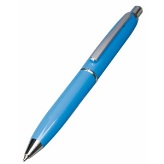 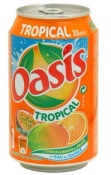 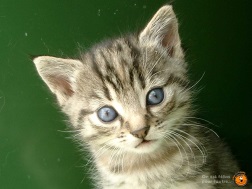 un styloune boissonun chat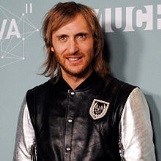 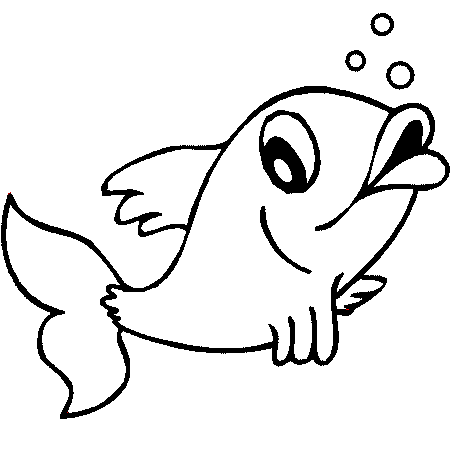 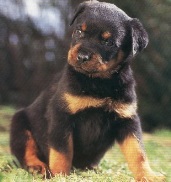 un garçonun poissonun chien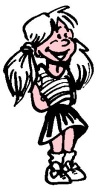 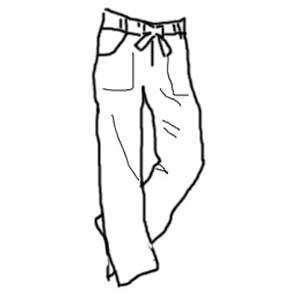 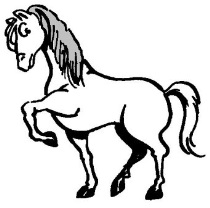 une filleun pantalonun cheval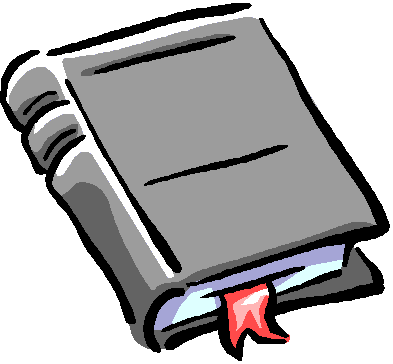 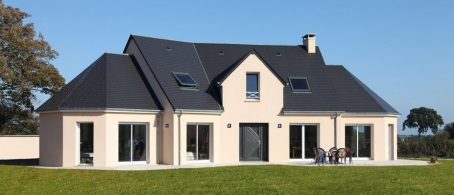 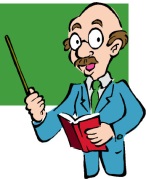 un livreune maisonun professeur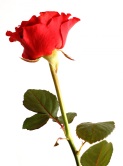 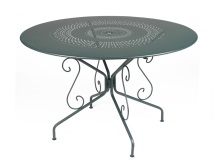 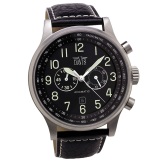 une fleurune tableune montre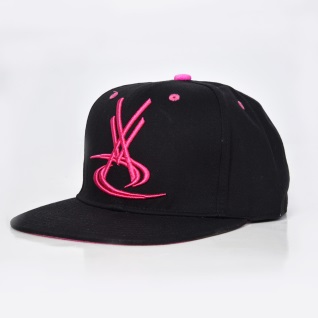 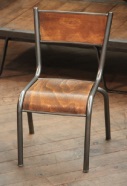 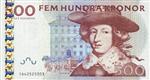 une casquetteune chaiseun billet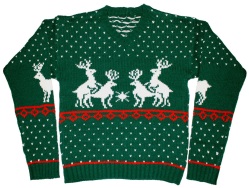 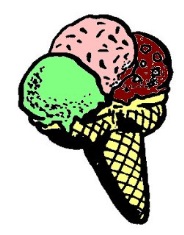 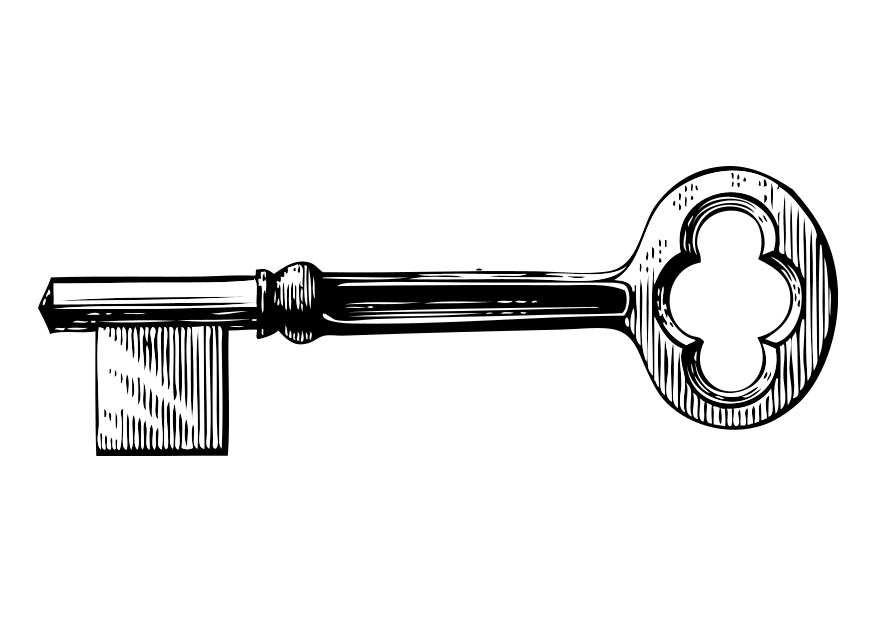 un pullune glaceune clé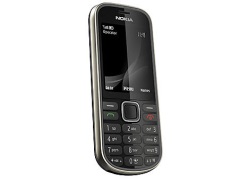 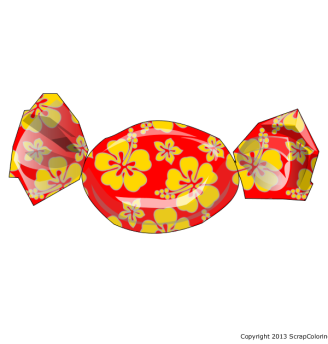 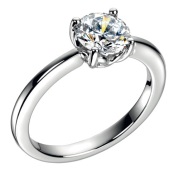 un portableun bonbonune bague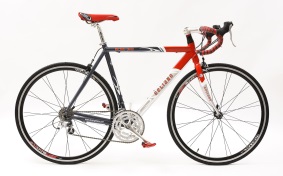 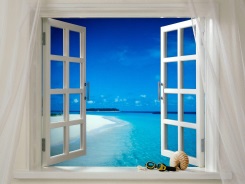 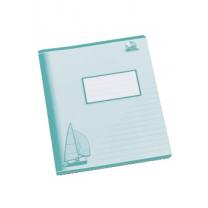 un véloune fenêtreun cahier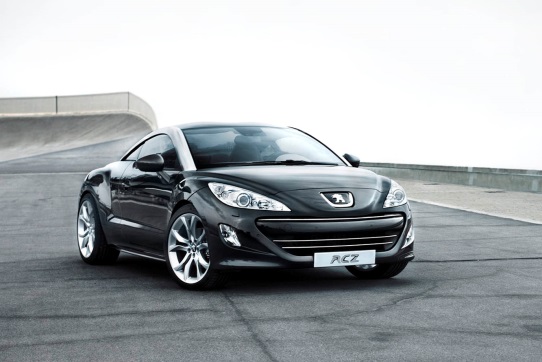 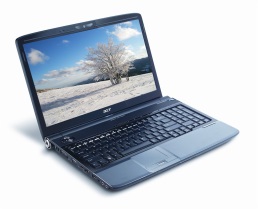 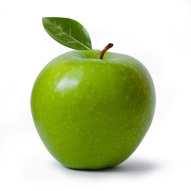 une voitureun ordinateurune pomme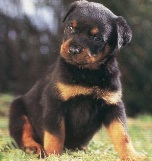 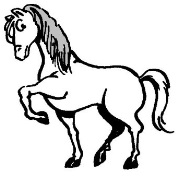 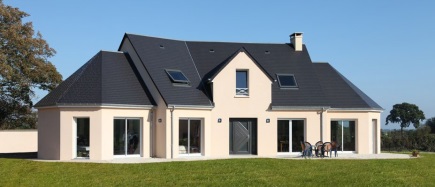 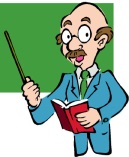 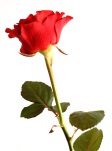 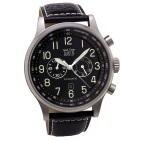 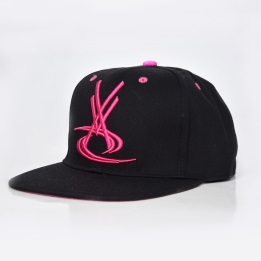 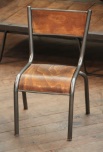 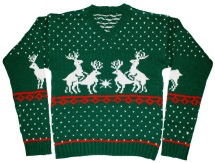 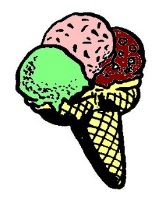 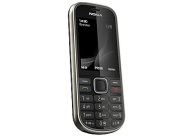 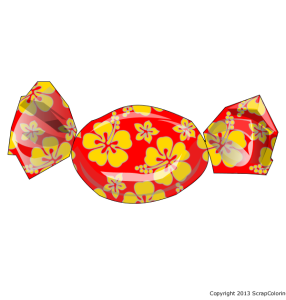 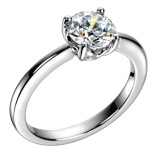 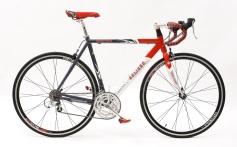 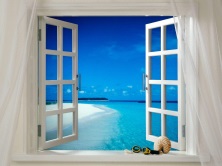 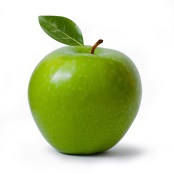 